		KАРАР							РЕШЕНИЕ30 сентября 2015 года № 3-1/38зО согласовании сделки Муниципальному унитарному предприятию «Межрайкоммунводоканал» городского округа город Стерлитамак с Банком ВТБ (публичное акционерное общество) – договоров залога движимого имущества	Руководствуясь п.2 ст. 295 Гражданского кодекса Российской Федерации, ст.ст. 18, 20, 23 Федерального закона  от 14.11.2002г. №161-ФЗ «О государственных и муниципальных унитарных предприятиях», Решением Совета городского округа город Стерлитамак N3-5/6з от 26.06.2012,  Совет городского округа город Стерлитамак РЕШИЛ: 	1. Согласовать Муниципальному унитарному предприятию «Межрайкоммунводоканал» городского округа город Стерлитамак сделку с Банком ВТБ (публичное акционерное общество) – договоры залога движимого имущества, согласно приложению к настоящему решению. Глава  городского округа-председатель Совета городского округагород СтерлитамакРеспублики Башкортостан 				      	      Ю.И. Никифоров	                                      Приложение                                                                       к решению Совета  городского округа город 	   Стерлитамак Республики Башкортостан                                                                     от 30.09.2015 года  № 3-1/38з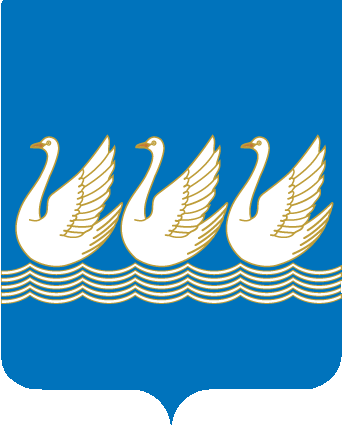 Башkортостан РеспубликаhыСтeрлетамаk kалаhыkала округыСоветы453100, Стeрлетамаk, Октябрь проспекты, 32тел. 24-16-25, факс 24-15-74Республика БашкортостанСОВЕТгородского округагород Стерлитамак453100, Стерлитамак, проспект Октября, 32тел. 24-16-25, факс 24-15-74№ п/пНаименованиеЗаводской номер/VINГод вы-пускаОстаточная стоимость на 01.07.2015, руб.Залоговая стоимость, руб.Рыночная стоимость,руб.1Легковой автомобиль FORD ФОРД «ФОКУС» X9FMXXEEBMEL583992014377 920,31188 960,16      534 0002Автофургон мастерская 3010 ACZ783010ACE00152542014795 567,17397 783,59 1 008 0003Специальное пассажирское ТС УАЗ-29891XU6298910E20086542014310 972,30155 486,15      410 0004Специальное пассажирское ТС УАЗ-29891XU6298910E20086572014310 972,30155 486,15      402 0005Легковой автомобиль TOYOTA COROLLANMTBB3JE70R0706682014554 969,38277 484,69      796 0006Грузовой с бортовой платформой ГАЗ-330232X96330232D07999922013345 197,76172 598,88      455 0007Автофургон мастерская 3010 1СZ7830101CD00104532013718 401,95359 200,98    958 0008Экскаватор-погрузчик JCB 4CX 14H2WMJCB4CX4WA0226394520142 798 694,131 399 347,07   3 803 0009Экскаватор JCB JS160WJCBJW16DA0178937220122 365 404,391 182 702,20   4 808 00010Погрузчик экскаватор колесный JCB 4CXJCB4CXSMV0201534120111 048 022,59524 011,30   2 491 00011Анализатор «Флюорат-02-3М»59632014259 546,89129 773,45    340 00012Минерализатор Минотавр 22162014254 893,37127 446,69      316 00013Машина высокого давления для прочистки труб до 500 мм RO-JET 85/160D421414820141 290 446,83645 223,42   1 582 000Итого:11 715 504,735 715 504,7317 903 000